PIP-II BTLBA Beam AbsorbersPreliminary Design Review ChargeDocument number:  ED000Document ApprovalRevision HistoryRevision control is managed via Fermilab Teamcenter Workflows.
IntroductionA Preliminary Design Review (PDR) is needed for the Beam Transfer Line Absorbers. A permanent 50 KW Beam Absorber is located at the end of Beam Absorber line and one 5 KW portable absorber is to be used for Linac beam commissioning.  The Beam Absorber core box consists of a graphite cylinder surrounded by an Aluminum jacket with cooling channels. The core box is surrounded by Aluminum and Steel plates. Concrete shielding will be stacked around the absorber core to minimize the radiation exposure.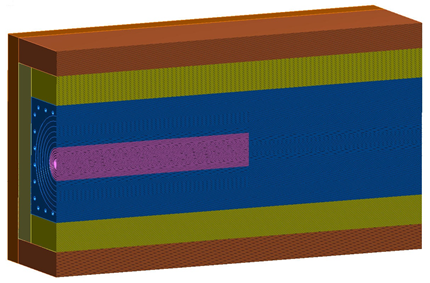 Figure 1: Permanent Beam Absorber.Review AgendaAgenda details:Introduction:  I. KourbanisTeam Introduction and OrganizationPIP-II ContextReview ChargePIP-II Transferline and Absorber Line: M. XiaoRequirementsConfigurationMARS Calculations: V. Pronskikh Beam Absorbers Design: Y. HeAbsorber design FEA model Temperature Profiles       Closeout – Review ChairSummary StatementPreliminary FindingsPreliminary CommentsPreliminary RecommendationsReview Charge StatementThe reviewers are asked to perform a Preliminary Design Review of BTLBA Beam Absorbers.  Specifically, the panel is asked to answer the following charge questions:Are the requirements documented, clear, complete and appropriate?Is the proposed design for the beam absorbers likely to meet requirements?  Explain any deficiencies or concerns.  Are there any features present (or absent) that threaten the intended function and performance of this design? Is the proposed shielding of the main absorber adequate?Have safety and environmental aspects been appropriately considered?  Have quality aspects been appropriately considered?   The intended outcome of the review:Collect and document findings, comments and recommendations necessary to proceed to the Final Design stageThe following documents will be available on the Indico site approximately 1 week before the review:This charge documentFunctional requirements specifications for MI/RR UpgradesTechnical requirements specification for MI RF UpgradeRisk assessment tableSafety by Design tableDesign Review Report Template, to be completed by the reviewersAcronymsReference Documents (to be available on Indico and, where noted, on Teamcenter)Name: Ioanis KourbanisOrg: ADContact: ioanis@fnal.govRole:  L2 Manager for PIP-II Accelerator UpgradesRevisionDate ReleaseOriginator:Role:Description of Change-Initial ReleaseLocation:“The Cooler” East Booster TowerDate:March 19, 2019Time:Indico Site:Participants:08:30 – 4:00 PM  https://indico.fnal.gov/event/20170/ (material to be posted by 03/15)MIMain InjectorBTLBABeam Transfer Line Beam AbsorberPDRPreliminary Design ReviewFEAFinite Element Analysis1PIP-II Project Review Plan (ED0008163)2Functional requirements for Beam Absorbers3Technical requirements specification for Beam Absorbers4Preliminary interface document (ED0007705)5Risk assessment table6Safety by Design table7Design Review Report Template, to be completed by the reviewers